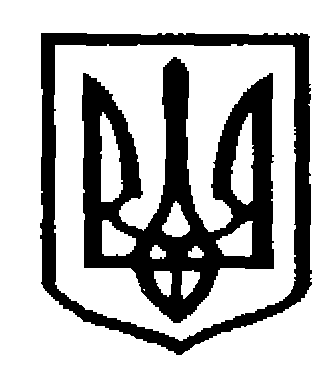 У К Р А Ї Н АЧернівецька міська радаУПРАВЛIННЯ   ОСВIТИвул. Героїв Майдану, 176, м.Чернівці, 58029 тел./факс (0372) 53-30-87,  E-mail: osvitacv@gmail.com. Код ЄДРПОУ №02147345Про участь в онлайн–вебінарідля учителів 4-х класів Управління освіти міської ради повідомляє, що   01 лютого 2023 року о 15.00 буде проведено онлайн-вебінар «»БУКВАР» як інструментарій компетентнісно орієнтованого навчання грамоти молодших школярів в умовах Нової української школи: шляхи ефективного впровадження».Для участі у заході запрошуються вчителі 4-х класів (майбутні вчителі перших класів).Приєднатися до заходу за покликанням ZOOM:https://zoom.us/j/97855533619?pwd=VXJUaktCZTRvQ2xvVWZYc3E1OHNsZz09Ідентифікатор конференції: 978 5553 3619Код доступу: 4gQxcz          Просимо довести до вчителів початкових класів інформацію про проведення заходу з метою подальшої їх участі у ньому.Начальник управління                                                          Ірина  ТКАЧУК   Ганна  Воробець, 53-23-6225.01.2023 № 01-31/156Керівникам закладів загальної середньої освіти